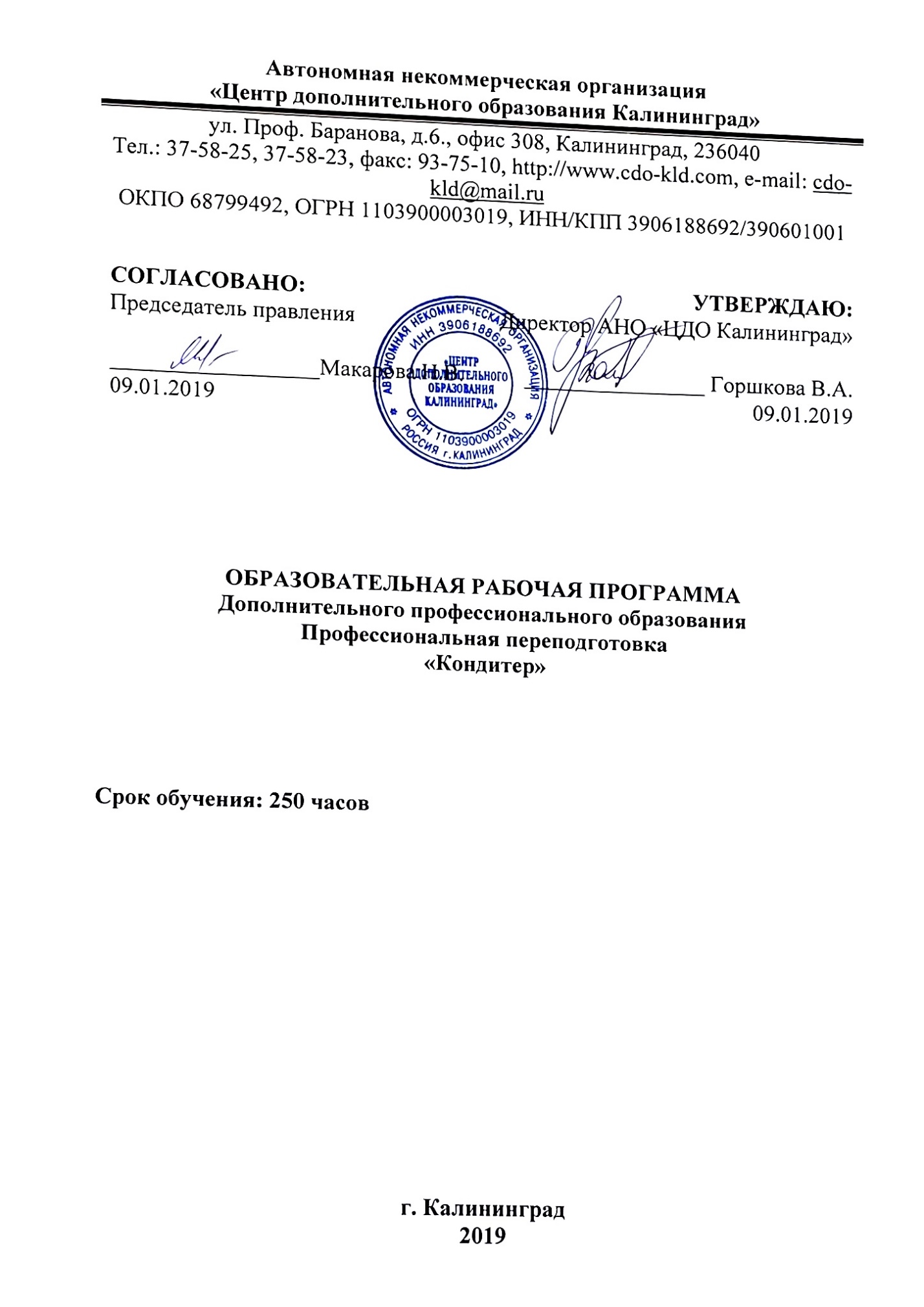 Пояснительная запискаПрограмма разработана в соответствии с требованиями Федерального закона «Об образовании» № 273-ФЗ от 29.12.2012г. и Приказа Министерства образования и науки Российской Федерации (Минобрнауки России) от 1 июля 2013 г. N 499 г. Москва "Об утверждении Порядка организации и осуществления образовательной деятельности по дополнительным профессиональным программам" и Федеральным государственным образовательным стандартом по профессии «Повар, кондитер» (утвержден Приказом Министерства образования и науки РФ от 09.12.2016г. № 1569).Программа включает требования к результатам ее освоения, структуре и содержанию подготовки, а также условиям ее реализации. Направление образовательной программы «Кондитер» включает в себя комплекс дисциплин.Реализация программы профессиональной переподготовки направлена на получение компетенции, необходимой для выполнения нового вида профессиональной деятельности, приобретение новой квалификации по профессии «Кондитер» является осуществление технологического процесса приготовления кондитерских изделий на предприятиях общественного питания. Данная программа позволяет учащимся освоить технологические процессы, выполняемые при производстве работ, изучить приемы первичной обработки продуктов; научиться пользоваться основными видами применяемых инструментов, механизмов, приспособлений; освоить отделку; изучить и соблюдать безопасные условия труда и пожарную безопасность в мастерской и на предприятии общественного питания. Производственное обучение ставит своей задачей глубокое освоение навыков по профессии, закрепление теоретически пройденного материала на практических занятиях. Цель преподаваемого курса: формирование теоретических и практических навыков кондитерского дела; расширение знаний о способах тепловой кулинарной обработки, изготовления изделий из без дрожжевого и дрожжевого теста с возможностью работать по новому направлению «Кондитер» с приобретением соответствующих компетенций.	Категория слушателей: лица, имеющие среднее профессиональное и (или) высшее образование; лица, получающие среднее профессиональное и (или) высшее образование.Организационно-педагогические условия:Образовательный процесс осуществляется на основании учебного плана и регламентируется расписанием занятий для каждой учебной группы.	Срок обучения: 250 / 12/ 3 (час., нед., мес.)	Режим занятии: 250 часов аудиторной работы                                            (понедельник-пятница с 10:30-15:00).Форма обучения – очная, заочная, очно-заочная.Для реализации программы задействован следующий кадровый потенциал:Преподаватели предметов – обеспечивают необходимый уровень компетенций обучающихся.  Преподавательский состав имеет  высшее образование в области соответствующей дисциплины программы или высшее образование в иной области и стаж преподавания по изучаемой тематике не менее трех лет. Необходимо использование при изучении дисциплин эффективных методик преподавания, предполагающих вместе с традиционными лекционно-семинарскими занятиями решение слушателями вводных задач по предметам, занятия с распределением ролевых заданий между слушателями.Административный персонал – обеспечивает условия для эффективной работы педагогического коллектива, осуществляет контроль и текущую организационную работуИнформационно-технологический персонал - обеспечивает функционирование информационной структуры (включая ремонт техники, оборудования, макетов иного технического обеспечения образовательного процесса, поддержание сайта).Содержание программы определяется учебным планом и календарным учебным графиком Текущий контроль знаний полученных обучающимися посредством самостоятельного обучения (освоения части образовательной программы) проводится в виде устного опроса, собеседования, выполнения практических упражнений и иных формах, установленных преподавателем, который ведет учебные занятия в учебной группе. Форма аттестации (Экзамен) по Программе проводится в форме ответа на экзаменационные вопросы, представленные в данной Программе. Оценочными материалами по Программе являются вопросы, возможен один правильный ответ.Методическими материалами к Программе являются Учебники, Инструкции которые изучаются при освоении Программы.Требования к уровню подготовки учащихся	Категория слушателей: лица, имеющие среднее профессиональное и (или) высшее образование; лица, получающие среднее профессиональное и (или) высшее образование.Требования к результатам освоения программызнать:- способы тепловой кулинарной обработки;- товароведная характеристика и подготовка муки, сахара, масла сливочного, творога,фруктов; обработка яиц;- технологию приготовление дрожжевого теста;- технологию приготовления яблочного и капустного фарша; начинки из кураги;- технологию приготовления бисквитного теста;- технологию приготовления медового теста;- технологию приготовление дрожжевого теста;-технологию приготовления яблочного и капустного фарша; начинки из кураги;- требования к качеству и сроки хранения мучных изделий.В результате освоения учебной дисциплины обучающийся должен уметь применять техники и приемы приготовления бездрожжевого и дрожжевого теста и изделий из них.Слушатель, освоивший образовательную программу, должен обладать следующими  компетенциями:Профессиональные компетенцииПК 7.1. Готовить и оформлять простые холодные и горячие сладкие блюда.ПК 8.1. Готовить и оформлять простые хлебобулочные изделия и хлеб.ПК 8.2. Готовить и оформлять основные мучные кондитерские изделия.ПК 8.3. Готовить и оформлять печенье, пряники, коврижки.ПК 8.4. Готовить и использовать в оформлении простые и основные отделочные полуфабрикатыПК 8.5. Готовить и оформлять отечественные классические торты и пирожные.ПК 8.6. Готовить и оформлять фруктовые и легкие обезжиренные торты и пирожные.Общие компетенции ОК 1. Понимать сущность и социальную значимость своей будущейпрофессии, проявлять к ней устойчивый интересОК 2. Организовывать собственную деятельность, исходя из цели способов еедостижения, определенных руководителем.ОК 3. Анализировать рабочую ситуацию, осуществлять текущий и итоговыйконтроль, оценку и коррекцию собственной деятельности, нестиответственность за результаты своей работы11ОК 4. Осуществлять поиск информации, необходимой для эффективноговыполнения профессиональных задачОК 5. Использовать информационно-коммуникативные технологии впрофессиональной деятельностиОК 6. Работать в команде, эффективно общаться с коллегами, руководством иклиентами.ОК 7. Готовить к работе производственное помещение и поддерживать егосанитарное состояние.ОК 8. Исполнять воинскую обязанность, в том числе с применениемполученных профессиональных знаний (для юношей)Учебно-тематический план курса Тема 1.Задачи и содержание профессиональной деятельности. Профессиональная этика кондитера.     Назначение профессии кондитера.      Квалификационная структура. Родственные профессии и специальности.
1.3.     Задачи и содержание профессиональной деятельности. Профессиональные навыки, основные трудовые операции и типичный алгоритм деятельности. 
1.4.     Общая характеристика трудового места. Основные средства и орудия труда. 
1.5.     Требования профессии к специалисту. Тема 2. Условия деятельности.
2.1. Личная гигиена. 
2.2. Санитарно-гигиенические условия. Средства охраны труда. 
2.3. Социально-психологические факторы деятельности. Социальное окружение, роль и место специалиста в системе внутри коллективных отношений. Тема 3. Общественное питание в современных условиях.
3.1. Основные направления научно-технического прогресса в общественном питании. 
3.2. Разработка теоретических основ технологии продуктов общественного питания. 
3.3. Классификация предприятий общественного питания, особенности деятельности. Тема 4. Технологический цикл производства кондитерской продукции.
4.1. Основные понятия. 
4.2. Технологический цикл производства кондитерской продукции. Тема 5. Классификация и ассортимент кондитерской продукции.
5.1. Классификация кондитерской продукции. 
5.2. Ассортимент кондитерской продукции. Тема 6. Калькуляция.
6.1. Действующее законодательство в области нормирования общественного питания. 
6.2. Счисление продажных цен 
6.3. Сборники рецептур и технологических нормативов 
64. Технико-технологические карты. Тема 7. Качественные характеристики кондитерского сырья.
7.1. Оборудование кондитерского цеха. 
7.2. Характеристика сырья. 
7.3. Классификация сырья
7.4. Подготовка сахара, желирующих веществ и эмульгаторов
7.5. Требования к качеству полуфабрикатов и сроки хранения. 
7.6. Химические процессы, влияющие на качество сырья Тема 8. Обработка плодов и ягод.
8.1. Оборудование цеха. 
8.2. Характеристика сырья и схема механической обработки фруктов. 
8.3. Характеристика сырья и схема механической обработки ягод
8.4. Общие приемы приготовления плодово-ягодных полуфабрикатов. 
8.5. Ассортимент изделий из ягод и фруктов8.6. Глазирование ягод и фруктов. 
8.7. Виды фигурной нарезки 
8.8. Требования к качеству и сроки хранения. Тема 9. Отделочные полуфабрикаты
9.1. Санитарный режим приготовления кремовых изделий 
9.2. Приготовление кремов 
9.3. Виды и причины брака 
9.4. Требования к качеству кремов и сроки хранения.Тема 10. Соусы.
10.1. Значение соусов в кондитерском производстве
10.2. Классификация соусов 
10.3. Прозрачные соусы 
104. Соусы на основе сахара 
10.5. Гляссаж 
10.6. Соусы на основе шоколада 
10.7. Холодные соусы. 
10.8. Соусы на основе молочных продуктов 
10.9. Требования к качеству и хранению соусов. Тема 11. Основные выпеченные полуфабрикаты. Печенье
11.1. Классификация полуфабриката выпеченного 
11.2. Приготовление бисквитного полуфабриката. 
11.3. Приготовление бисквитно-кремовых пирожных и тортов.
11.4. Виды и причины брака 
11.5. Приготовление бисквитно-фруктовых тортов.
11.6. Приготовление сахарных полуфабрикатов . Печенье,виды.
11.7. Требования к качеству, сроки хранения. Тема 12. Мука. Тесто.
12.1. Классификация структуры теста, влияние муки на процесс тестообразования 12.2. Влияние основных технологических факторовна процесс тестообразования. 12.3. Способы разрыхления теста12.4. Новые виды сырья, БАД, пищевые красители и кислотыТема 13. Производство пирожных. Бисквит. Художественная отделка
13.1. Приготовление бисквитно-кремовых, бисквитно-фруктовых и бисквитных глазированных пирожных. Ассортимент и требования к качеству. 
13.2. Приготовление песочных пирожных. Ассортимент и требования к качеству. 
13.3. Приготовление бисквитного полуфабриката (основным способом и холодным способом)13.4. Ручная художественная отделка полуфабрикатаТема 14. Приготовление песочного полуфабриката. Заварной и крошковый полуфабрикаты.
14.1. Приготовление песочного полуфабриката. Виды и причины брака. 
14.2. Требования к качеству песочного изделия. Крошковый полуфабрикат14.3. Приготовление заварного и крошкового полуфабрикатов. Виды и причины бракаТема 15. Приготовление миндально-орехового  полуфабриката. Восточные сладости.
15.1. Приготовление миндально-ореховых полуфабрикатов. Виды и причины брака 15.2. Приготовление миндально-ореховых пирожных. Ассортимент и требования к качеству 15.3. Козинаки и другие восточные сладостиТема 16. Приготовление слоеного полуфабриката. Воздушный полуфабрикат
16.1. Приготовление слоёного полуфабриката. Виды и причины брака. 
16.2. Приготовление слоёных пирожных. Ассортимент и требования к качеству16.3. Приготовление воздушного полуфабриката. Виды и причины бракаТема 17. Технология приготовления кекса и ромовых баб
17.1 . Технологическая схема приготовления теста для кексов на химических разрыхлителях и на дрожжах 17.2. Технологическая схема приготовления ромовых баб и бисквитных рулетовТема 18. Вафельное и пряничное тесто.
18.1. Приготовление вафельного теста. Виды и причины брака. Производство вафельных тортов. Ассортимент и требования к качеству 18.2. Приготовление пряничного теста. Виды и причины брака. Тема 19. Техника безопасности.
19.1. Охрана труда. 
19.2. Техника безопасности при эксплуатации оборудования. 
19.3. Противопожарная техника. Учебный план дополнительной профессиональной программы "Кондитер"Срок обучения: 250 часов.  Режим занятий: понедельник-пятница 10:30-15:00Календарно-тематическое планирование дополнительной профессиональной программы «Кондитер»Методические рекомендации по изучению курсаОрганизация самостоятельной работы слушателей основана на выполнении ими заданий для самостоятельной работы по каждой из изучаемых тем курса. Такой подход обусловлен необходимостью помощи слушателям в практическом освоении новых для них представлений, подходов, в овладении и умении применять их в практической деятельности на своем рабочем месте по должности. При организации самостоятельной работы слушателей предусматривается выполнение ими следующих видов работ:•	выполнение заданий для самостоятельной работы;•	самостоятельное изучение рекомендованной литературы и сборника дополнительных методических материалов по курсу;•	самостоятельная индивидуальная или групповая проработка тематических направлений;•	приобретение навыков использования полученных знаний в практической работе на своем рабочем месте;•	подготовка и написание итогового заданияЛитератураУчебные пособия:Н.Г. БУТЕЙКИС А.А.ЖУКОВА Приготовление мучных кондитерских изделий / общественное питание / ПТУ / Москва / Экономика / 20162. Бутейкис Н.Г. Организация производства предприятий общественного питания. М., 2015. 3. Сборник рецептур мучных кондитерских и булочных изделий для предприятий общественного питания. М: Колос, 2015. - 295с3. Л.И. БУЧИРИНА И.П. РЕВА Технология приготовления пищи / Владивосток / Издательство Приморского полиграфкомбината /2015г.4.Торты. Ансель. .-М.: «ТЕРРА» – «TERRA», 20145.Н.Г. Щеглов, К.А. Гайворонский Технологическое оборудование предприятий общественного питания и торговли. Учебник.-М.:Деловая литература, 2016.6.Лабораторно-практические занятия для поваров: Учебное пособие для учащихся профессиональных училищ, лицеев и колледжей/Авт.-сост. В.А. Коева.-Ростов н/Д: Феникс, 2016

7. Организация производства и обслуживания в общественном питании. Учебник для студентов ВУЗов/Беляев М.И./М.: Экономика, 2015 -382с..

8. «Кулинария» учебное пособие/ Т.А.Качурина. Издательский центр « Академия» 2017 -272с.9.ГОСТ Р 50763-95 «Общественное питание. Кулинарная продукция, реализуемая населению. Общие технические условия».10.Сборник технологических нормативов. - М. ТОО» Пчелка» 2013г.11.СП 2.3.6.959-00 Санитарно – эпидемиологические требования к организациям общественного питания, включая кондитерские цехи и предприятия, вырабатывающие мягкое мороженное». От 19.03.1991г.12.Санитарно – эпидемиологические правила и нормативы: СанПиН 2.3.2.1324-03 Гигиенические требования к срокам годности и условиям хранения пищевых продуктов от 22 мая 2003 г.13.ГОСТ Р 51412-99 Мука пшеничная. Определение содержания сырой клейковины механизированным способом14.ГОСТ 28796-90 Мука пшеничная. Определение содержания сырой клейковины15.ГОСТ 28797-90 Мука пшеничная. Определение содержания сухой клейковины16.ГОСТ 27839-88 Мука пшеничная. Методы определения количества и качества клейковины17.ГОСТ 13586.1-68 Зерно. Методы определения количества и качества клейковины в пшенице. Требования к качеству яицКонтрольные заданияБИЛЕТ № 11. Приготовление торта бисквитно-кремового2. Составить технологическую схему приготовления блюда Ватрушки с творогом»БИЛЕТ № 21. Механическая кулинарная обработка. Виды2. Составить технологическую схему приготовления блюда « Торт бисквитный»БИЛЕТ № 31. Кулинарная подготовка фруктов.2. Приготовление булочки сдобной с помадой3. Составить технологическую схему приготовления блюда «Торт белково-кремовый»БИЛЕТ № 41. Техника приготовления помадки .2. Приготовление булочки коврижки медовой3. Составить технологическую схему приготовления блюда «Конфитюр яблочный»БИЛЕТ № 51. Сроки хранения и реализации кремовых изделий. 2. Приготовление песочного печенья3. Составить технологическую схему приготовления блюда «Торта Прага»БИЛЕТ № 61. Классификация кондитерских полуфабрикатов 2. Приготовление крошкового печенья 3. Составить технологическую схему приготовления блюда «Сливочная помадка»БИЛЕТ № 71. Классификация печенья2. Приготовление сочника с творогом3. Составить технологическую схему приготовления блюда «Лимонный курд».БИЛЕТ № 81. Правила замеса бисквита.2. Приготовление кекса с изюмом 3. Составить технологическую схему приготовления блюда «Глазурь шоколадная».БИЛЕТ № 91. Кондитерские изделия из миндаля. Классификация.2. Приготовление бисквитного рулета 3. Составить технологическую схему приготовления блюда «Торт Наполеон».БИЛЕТ № 101. Кулинарная обработка орехов 2. Приготовление слоенного пирожного с кремом 3. Составить технологическую схему приготовления блюда «Гляссаж шоколадный».БИЛЕТ № 111. Сроки и способы хранения песочных полуфабрикатов2. Приготовление песочного пирожного «Корзинка»3. Составить технологическую схему приготовления блюда «Салат десертный со сливками».БИЛЕТ № 121. Особенности оформления рабочего места кондитера 2. Приготовление песочного нарезного печенья 3. Составить технологическую схему приготовления блюда «Пастила».БИЛЕТ № 131. Классификация изделий бисквитно-кремовых.2. Приготовление пирожного бисквитного с масляным кремом 3. Составить технологическую схему приготовления блюда «Зефир»БИЛЕТ № 141.Требования к качеству кондитерских изделий и сроки хранения.2.Приготовление торта «Детский»3. Составить технологическую схему приготовления блюда «Корзинка «Любительская»».БИЛЕТ № 151. Классификация изделий из заварного теста2. Приготовление слойки с кремом3. Составить технологическую схему приготовления блюда « Пирожки с яблоком»БИЛЕТ № 161. Технология приготовления марципановой массы и полуфабрикатов из неё.2. Приготовление  йогуртового десерта.3. Составить технологическую схему приготовления блюда « Пирожки с творогом»БИЛЕТ № 171. Технология приготовления изделий из яиц.2. Технология приготовления блюда « Торт  Мишка".3. Составить технологическую схему приготовления блюда «Пудинг с ванилью»БИЛЕТ № 181. Правила уборки рабочего места кондитера2.Приготовление лепешки диетическойБИЛЕТ № 191. Классификация изделий из фруктовой массы.2. Составить технологическую схему приготовления блюда «Козинак»БИЛЕТ № 201. Требования к качеству отделочных полуфабрикатов и  сроки их хранения. 2.Технология приготовления блюда « Пирожное Картошка» 3. Составить технологическую схему приготовления блюда «Ромовая Баба»БИЛЕТ № 211. Классификация отделочных полуфабрикатов2. Технология приготовления слоеного теста3. Составить технологическую схему приготовления блюда: « Фруктовая корзинка»БИЛЕТ № 221. Качественные показатели муки. 2. Технология приготовления дрожжевого теста3. Составить технологическую схему приготовления блюда : «Желе ягодное»№П/ПНаименование разделов и дисциплинВсего часовВ том числе:В том числе:Формы контролялекцииПрактические занятияФормы контроля1Технология приготовления пищи (овощей, грибов, мяса, птицы, рыбы и морепродуктов), мучных кондитерских изделий, соусов1089315контрольная работа2Основы калькуляции и учета1284контрольная работа3Основы физиологии питания, санитарии и гигиены1616контрольная работа4Охрана труда на предприятии общественного питания88контрольная работаПроизводственная практика100100контрольная работаИтоговый контроль66экзаменИтого:250125125Период обученияНаименование разделов, дисциплин и темВсего часовПериод обученияНаименование разделов, дисциплин и темВсего часов1 неделяТема 1. Задачи и содержание профессиональной деятельности. Профессиональная этика кондитера. 41 неделяТема 2. Условия деятельности. 21 неделяТема 3. Общественное питание в современных условиях.21 неделяТема 4. Технологический цикл производства кондитерской продукции.41 неделяТема 5. Классификация и ассортимент кондитерской продукции.22 неделяТема 6. Калькуляция42 неделяТема 7. Качественные характеристики кондитерского сырья.52 неделяТема 8. Обработка плодов и ягод.42 неделяТема 9. Отделочные полуфабрикаты42 неделяТема 10. Основные выпеченные полуфабрикаты. Печенье83 неделяТема 11. Соусы.83 неделяТема 12. Мука. Тесто.63 неделяТема 13 Производство пирожных. Бисквит. Художественная отделка64 неделяТема 14. Приготовление песочного полуфабриката. Заварной и крошковый полуфабрикат104 неделяТема 15. Приготовление миндально-орехового  полуфабриката. Восточные сладости84 неделяТема 16. Приготовление слоеного полуфабриката. Воздушный полуфабрикат85 неделяТема 17. Технология приготовления кекса и ромовых баб. 65 неделяТема 18. . Вафельное и пряничное тесто.55 неделяТема 19. Техника безопасности.86 -12 неделяОсновы калькуляции и учетаОсновы физиологии питания, санитарии и гигиеныПроизводственная практика1612100Итоговый контроль6Итого:250